「友だちや知人をつくろう」①年　　　　組　　　　番氏名１　あなたは初対面の人に自分から声をかけることができますか？２　先生のモデリングを見て，気がついたところをメモしましょう。３　声をかけるときのポイント　『“ハチ”の“あき”』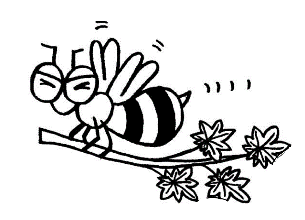 　「は」　　　　　　　　　　　　　　　　「ち」「あ」　　　　　　　　　　　　　　　　「き」４　ロールプレイをしてみよう。Aさんは，○○委員になりました。今日は入学後の初めての委員会です。教室に入ると，顔と名前は知っていますが，話しをしたことがある人が全くいません。今から係活動のペアを決めると言われたので，隣の席のBさんに話しかけてみようと思います。A：〔話しかけようかどうしようか迷っている様子だが・・・〕　　（はっきりとした声で）Bさん，（体を少し前に出して，相手を見て）ペアにならない？B：Aさん，同じクラスの人いないの？ A：そうなの。クラスで一人なんだ。私とペアになってくれるとうれしいんだけど。B：もちろんいいよ！私も一人だったからどうしようかと思っていたんだ。A：よかった！係の仕事がんばろうね。B：そうだね。できる　　　・　　苦手であるその理由